Об определении перечня объектов для отбывания осуждёнными исправительных работ	В соответствии со статьей 39 Уголовно-исполнительного кодекса российской Федерации, согласно Федерального закона от 08.12.2003 г. № 161-ФЗ по согласованию с уголовно-исполнительной инспекцией, в связи с необходимостью создания условий для исполнения наказания в виде исправительных работ и определения объектов, п о с т а н о в л я ю:Утвердить прилагаемый перечень объектов для отбывания наказания в виде исправительных работ на территории муниципального района Миякинский район республики Башкортостан.Администрациям указанных организаций предоставить фронт работ, подготовить конкретные рабочие места и задания, средства труда, обеспечивать действие правил охраны труда и техники безопасности, производственной санитарии.В соответствии со статьей 43 Уголовно-исполнительного кодекса российской Федерации, контроль за выполнением осужденными определенных для них работ, уведомление уголовно-исполнительной инспекции об уклонении осужденных от отбывания наказания возложить на руководителей организаций, указанных  в перечне.Признать утратившим силу постановление главы сельского поселения №84 от 20.12.2012 «Об определении перечня объектов для отбывания осуждёнными исправительных работ».Данное постановление обнародовать путем размещения на информационном стенде в здании администрации сельского поселения Миякибашевский сельсовет муниципального района Миякинский район Республики Башкортостан и на сайте в сети интернет по адресу: http://sp-miyakibash.ru/.Контроль за исполнением настоящего постановления возложить на управляющего делами администрации сельского поселения Миякибашевский сельсовет муниципального района Миякинский район Республики Башкортостан.Глава сельского поселения	                                           Р.А. АминевПРИЛОЖЕНИЕ К ПОСТАНОВЛЕНИЮ ГЛАВЫ СЕЛЬСКОГО ПОСЕЛЕНИЯ МИЯКИБАШЕВСКИЙ СЕЛЬСОВЕТ № 105 ОТ 16 ДЕКАБРЯ 2016 Г.СВЕДЕНИЯоб объектах для отбывания исправительных работсельское поселение Миякибашевский сельсоветУправляющий деламиАдминистрации сельского поселенияМиякибашевский сельсоветМуниципального районаМиякинский районРеспублики Башкортостан                                                   В.Ф.ВалиахметовБАШKОРТОСТАН РЕСПУБЛИКАҺЫМИӘКӘ РАЙОНЫ МУНИЦИПАЛЬ РАЙОНЫНЫҢ МИӘКӘБАШ АУЫЛСОВЕТЫ АУЫЛ БИЛӘМӘҺЕХАКИМИӘТЕ 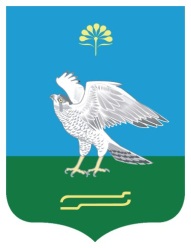 АДМИНИСТРАЦИЯ СЕЛЬСКОГО ПОСЕЛЕНИЯ МИЯКИБАШЕВСКИЙ СЕЛЬСОВЕТ МУНИЦИПАЛЬНОГО РАЙОНА МИЯКИНСКИЙ РАЙОН РЕСПУБЛИКИ БАШКОРТОСТАНҠАРАРПОСТАНОВЛЕНИЕ16 декабрь 2016 й.№10516 декабря 2016 г.«СОГЛАСОВАНО»«УТВЕРЖДАЮ»Начальник филиала по Миякинскому району ФКУ УИИ ГУФСИН России по Республике БашкортостанКапитан внутренней службы_________________/Р.Н. Кучкаров Глава  сельского поселения Миякибашевский сельсовет муниципального района Миякинский район Республики Башкортостан______________/Р.А. Аминев«____» _____________ 20 ____ г.«____» _____________ 20 ____ г.№ п/пНаименование предприятияКол-во мест1.ООО «Аняс»22.КФХ «Актуганов Р.М.»13.КФХ «Зиганшин В.С.»1ИТОГО4